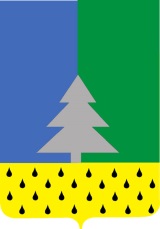 Советский район  Ханты-Мансийский автономный округ – ЮграАдминистрация сельского поселения Алябьевскийпроект«___» _______  2022 г.                                                                                                        № ___О внесении изменений и дополнений в постановление Администрации сельского поселения Алябьевский от 14.01.2019 № 06 «Об утверждении Порядка взаимодействия органов местного самоуправления и муниципальных учреждений с организаторами добровольческой (волонтерской) деятельности, добровольческими (волонтерскими) организациями»В соответствии с Федеральным законом от 06.10.2003 № 131-ФЗ «Об общих принципах организации местного самоуправления в Российской Федерации», Федеральным законом от 14.07.2022 № 340-ФЗ «О внесении изменений в статью 2  Федерального закона от 11.08.1995 № 135-ФЗ "О благотворительной деятельности и добровольчестве (волонтерстве)»», руководствуясь Уставом сельского поселения Алябьевский:1. Внести в постановление Администрации сельского поселения Алябьевский от 14.01.2019 № 06 «Об утверждении Порядка взаимодействия органов местного самоуправления и муниципальных учреждений с организаторами добровольческой (волонтерской) деятельности, добровольческими (волонтерскими) организациями» (далее – постановление) следующие изменения и дополнения:1.1. Пункт 3.3. п. 3 постановления изложить в новой редакции:«3.3. Участия в ликвидации чрезвычайных ситуаций и их последствий, профилактике и тушении пожаров, проведении аварийно-спасательных работ, а также оказания помощи пострадавшим в результате стихийных бедствий, экологических, промышленных или иных катастроф, социальных, национальных, религиозных конфликтов».1.2. Дополнить п. 3 постановления пп.3.11 следующего содержания:«3.11. Участия граждан в поиске лиц, пропавших без вести».2. Опубликовать настоящее постановление в периодическом издании органов местного самоуправления в бюллетене «Алябьевский вестник» и разместить на официальном сайте Администрации сельского поселения Алябьевский в сети Интернет. 3. Настоящее постановление вступает в силу с момента официального опубликования и распространяет свое действие на правоотношения, возникшие с 25.07.2022.4. Контроль за исполнением настоящего постановления оставляю за собой.Глава сельского поселения Алябьевский                                                           А.А. Кудрина   ПОСТАНОВЛЕНИЕ